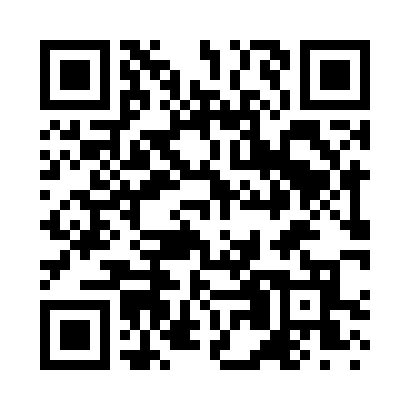 Prayer times for Wyoming City, West Virginia, USAMon 1 Jul 2024 - Wed 31 Jul 2024High Latitude Method: Angle Based RulePrayer Calculation Method: Islamic Society of North AmericaAsar Calculation Method: ShafiPrayer times provided by https://www.salahtimes.comDateDayFajrSunriseDhuhrAsrMaghribIsha1Mon4:406:111:325:258:5310:232Tue4:416:111:325:258:5310:233Wed4:416:121:325:258:5210:234Thu4:426:121:325:258:5210:225Fri4:436:131:325:258:5210:226Sat4:436:131:335:258:5210:227Sun4:446:141:335:268:5210:218Mon4:456:141:335:268:5110:219Tue4:466:151:335:268:5110:2010Wed4:476:161:335:268:5110:1911Thu4:476:161:335:268:5010:1912Fri4:486:171:335:268:5010:1813Sat4:496:181:345:268:4910:1714Sun4:506:181:345:268:4910:1715Mon4:516:191:345:268:4810:1616Tue4:526:201:345:268:4810:1517Wed4:536:201:345:268:4710:1418Thu4:546:211:345:268:4710:1319Fri4:556:221:345:268:4610:1220Sat4:566:231:345:268:4510:1121Sun4:576:231:345:268:4510:1122Mon4:586:241:345:268:4410:1023Tue4:596:251:345:258:4310:0824Wed5:016:261:345:258:4210:0725Thu5:026:271:345:258:4210:0626Fri5:036:271:345:258:4110:0527Sat5:046:281:345:258:4010:0428Sun5:056:291:345:258:3910:0329Mon5:066:301:345:248:3810:0230Tue5:076:311:345:248:3710:0031Wed5:086:321:345:248:369:59